Hej alla F16 spelare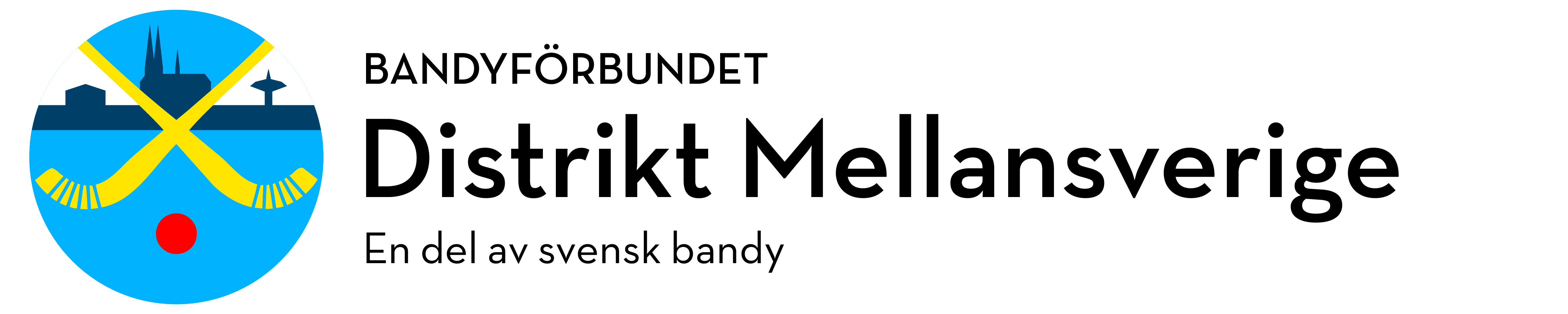 Välkommen till samling för alla F16 (07/08) tjejer i distriktet på Västanfors IP i Fagersta lördag den 11 februari 2023 med övernattning. Ambitionen denna träff är förutom att träna bandy att vi alla skapar härliga relationer och göra denna eftermiddag med övernattning till just en rolig träff.Valet av plats och tidpunkt är vald för att underlätta deltagande på Utvecklingsligans sammandrag söndag den 12 februari.Det kommer bli en liten kostnad för denna träff på 200 kr och i det ingår istid, middag, mellis, logi under lördagen och frukost på söndagen. Betalning sker till Distrikt Mellansveriges bankgiro 175-1858 med märkning: F16 ”spelarens för och efternamn”Vi kommer bo på Fagerstahallens Training Camp (Risbrovägen 2) som erbjuder våningssängar i en stor lokal. Vi tror det blir ett perfekt boende för att öka gemenskapen än mer Schema för träffen Lördag15:30		Omklädningsrum tillgängligt (Västanfors IP)16:00		Välkommen snack (omklädningsrum)16:30 – 17:50 	Isträning (Västanfors IP)18:00 – 18:30 	Middag (Västanfors IP)18:40 – 20:00 	Isträning - match (Västanfors IP) 		Dusch och mellis (Västanfors IP) 		Gå till Fagerstahallens Training Camp23:00		Sova (Fagerstahallens Training Camp)Söndag7:30-8:30	Frukost (Fagerstahallens Training Camp)9:30		Samling för Utvecklingsligan (Västanfors IP) där du spelar i ditt lagViktigt infoOBS!!! Anmäl dig via https://forms.gle/1XtieU9DnzZ2ZAsc8 senast torsdag 26/1Återkoppla till oss ledare vid eventuellt återbud eller annan viktig infoPacklistaTa med kläder och underställ efter väder då vi tränar och spelar utomhusTa med bandyutrustning och nyslipade skridskorTa med kläder efter väder så att vi kan göra aktiviteter utomhusTa även med innegympa skor om vädret skulle göra så att vi kör ett pass i idrottshallen.Necessär, handdukSängkläder (lakan, påslakan och örngott) En liten detalj vid ankomst på lördagen är att Västanfors herrlag spelar seriematch vilket kan medföra att det är ont om parkering.Viktigast av allt för att vi ska få en rolig och utvecklande dag är att du kommer med en god inställning och ett tillstånd som är värt att smittas av . För är det något alla lag tycker om så är det spelare som sprider god energi. Spelare som alltid gör sitt bästa utifrån dagens förutsättningar och bidrar så lagkamraterna blir den bästa versionen av sig själv på och utanför planen.Återkom gärna med frågor till f16.bandymellan@gmail.com som läses av oss båda.Det ska bli riktigt roligt att träffa er igen Daniel Kolsmyr - Västerås SK (daniel.kolsmyr@gmail.com 070-2718867)Daniel Olm - Uppsala BoIS (daniel@olmen.net 070-9767016)